PORTÉE DU PROJET CRM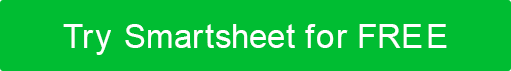 MODÈLERÉSUMÉUne fois les autres sections sur la portée du projet terminées, résumez chaque section avec un recueil succinct de déclarations et de conclusions, y compris un appel à l'action clair sous la forme d'un résumé.  ÉVALUATION STRATÉGIQUE CRMDYNAMIQUE DU MARCHÉDYNAMIQUE ORGANISATIONNELLEÉVALUATION DES OPPORTUNITÉSDétaillez les opportunités disponibles pour réaliser un retour sur investissement.  Les catégories à discuter peuvent inclure les suivantes : complexité de l'interaction client, efficacité organisationnelle, offres basées sur les personas, différenciation concurrentielle, messagerie et positionnement, génération de la demande, processus de vente, acquisition de clients et génération de prospects, fidélisation de la clientèle et gestion de base de données CRM.ATTÉNUATION DES RISQUESRECOMMANDATIONS DU PROJET5.1AVANTAGES	 ET RISQUES5.2 COÛTS ESTIMATIFS DU PROJET5.3PROCÉDUITS D'APPROBATION5.4PROCESSUS D'EXAMEN ET PLANIFICATION	5.5RECOMMANDATIONSAPERÇU FINANCIER6.1SUITES CRM6.1 SOLUTIONS PONCTUELLESRÔLES ET RESPONSABILITÉSPIÈCES JOINTESAPPROBATIONHISTORIQUE DES VERSIONSHISTORIQUE DES VERSIONSHISTORIQUE DES VERSIONSHISTORIQUE DES VERSIONSHISTORIQUE DES VERSIONSVERSIONAPPROUVÉ PARDATE DE RÉVISIONDESCRIPTION DU CHANGEMENTAUTEURPRÉPARÉ PARTITREDATEAPPROUVÉ PARTITREDATECATÉGORIE DE RISQUEPROBABILITÉRISQUESTRATÉGIE D'ATTÉNUATIONDOMAINEOCCASIONOUTILSDESCRIPTIONCRM SUITESTOTALANNÉE 1ANNÉE 2ANNÉE 3MATÉRIELLICENCES LOGICIELLESLOGICIELS TIERSLICENCE D'APPLICATIONDOCUMENTATION & FORMATIONENTRETIENINSTALLATIONINTÉGRATIONCHARGEMENT DES DONNÉES HÉRITÉESGESTION DE PROJETDOTATION DES CANDIDATURESDIVERSAUTRE  (préciser)TOTALSOLUTIONS PONCTUELLESTOTALANNÉE 1ANNÉE 2ANNÉE 3MATÉRIELLICENCES LOGICIELLESLOGICIELS TIERSLICENCE D'APPLICATIONDOCUMENTATION & FORMATIONENTRETIENINSTALLATIONINTÉGRATIONCHARGEMENT DES DONNÉES HÉRITÉESGESTION DE PROJETDOTATION DES CANDIDATURESDIVERSAUTRE  (préciser)TOTALRÔLEPROPRIÉTAIRECONTRIBUTEURS SUPPLÉMENTAIRESNOM DE LA PIÈCE JOINTEEMPLACEMENT / LIENNom et titre de l'approbateur de projet (imprimé)Nom et titre de l'approbateur de projet (imprimé)Signature de l'approbateur de projetDateCommanditaire du projet / Nom et titre du prospect (imprimé)Commanditaire du projet / Nom et titre du prospect (imprimé)Commanditaire du projet / Signature principaleDateNom du chef de projet (imprimé)Nom du chef de projet (imprimé)Signature du chef de projetDateDÉMENTITous les articles, modèles ou informations fournis par Smartsheet sur le site Web sont fournis à titre de référence uniquement. Bien que nous nous efforcions de maintenir les informations à jour et correctes, nous ne faisons aucune déclaration ou garantie d'aucune sorte, expresse ou implicite, quant à l'exhaustivité, l'exactitude, la fiabilité, la pertinence ou la disponibilité en ce qui concerne le site Web ou les informations, articles, modèles ou graphiques connexes contenus sur le site Web. Toute confiance que vous accordez à ces informations est donc strictement à vos propres risques.